Casi Todo reserva el derecho de hacer cambios en el catálogo después de su publicación
Casi Todo reserves the right to make changes to the catalogue after its publishingLes recordamos que los lotes comprados en la subasta tienen que
ser pagados y retirados no más tarde que el martes 10 de Diciembre.
En el caso contrario los lotes recurrirán un gasto de almacenamiento.
La oficina estará abierta 10-18h el lunes y martes. 
Agradecemos su colaboración.May we remind you that lots purchased in the auction should be 
collected and paid for no later than Tuesday 10th of December.
Otherwise storage costs will apply.
The office will be open 10-18h on Monday & Tuesday.   
Thanks for your cooperation.ALMACENAMIENTO DE LOTES COMPRADOSLotes pequeños 5€ al día, lotes grandes 10€ al díaSTORAGE COSTS FOR PURCHASED LOTSSmall lots 5€ per day, large lots 10€ per day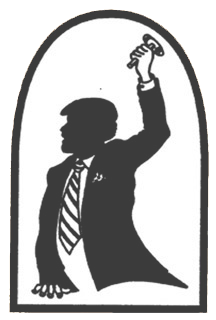 SUBASTA / AUCTION – 06 DICIEMBREVIERNES 16:30HRS LoteDescripciónEstimado12 farolas de metal2 metal laterns€10-202Juego de 3 candeleros de metal con hojasSet of 3 metal candleholders with leaves€50-1003Lámpara sobremesa marrón con pie de maderaBrown table lamp with wooden base€30-604Mesa auxiliar de color turquesa
Turquoise side table€50-1005Escritorio de tecaTeak desk€50-10062 gabinetes de zapatos2 shoe cabinets€100-2007Mesa tocinera pequeñaSmall kitchen table€30-6082 mesas vitrinas bajas color beige2 low beige vitrine tables €50-1009Escritorio blanco y negro en forma de LBlack & white L-shaped desk€75-15010Desmalezadora Mc CullochMc Culloch weed cutter€75-15012Sillón con funda blancaArmchair with white cover€75-150136 taburetes de pino hechos a mano6 hand-made pine bar stools€500-80014Baúl de chapa y maderaMetal & wood trunk€60-12015Mesa de centro exterior de teca con 2 mesas secundariasExterior teak coffee table with 2 side tables€200-40016Mesa rústica marrónBrown rustic table€75-15017Calentador de piscinaPool heater€50-10018Puf de lana de color claroBright woolen pouf€75-15019Puf blanco con rayas de coloresWhite pouf with colored stripes€75-15020Puf cuadrado de coloresColourful square pouf€75-150212 cojines rojos con elementos de oro2 red cushions with gold elements€30-60222 cojines azules con elementos de oro2 blue cushions with gold elements€30-6023Puf rojiblancoRed & white pouf€75-15024Mesa de comedor de teca (3x1m)Teak dining table (3x1m)€450-90025Renault Twingo con transmisión tiptronic, 2004, 71.000km, ITV en vigorRenault Twingo with tiptronic gearshift, 2004, 71.000km, valid MOT€2500-40002620 sillas plegables de madera20 foldable wooden chairs€150-30027Sillón de teca indonesia con asiento/respaldo de rejillaIndonesian teak armchair with mesh back & seating€40-80LoteDescripciónEstimado28Cajonera de madera blanca decapé Decapé white wooden chest of drawers€70-14029Alacena antiguaAntique kitchen cabinet€200-40030Escritorio de madera con sillaWooden desk with chair€150-30031Sofá de tela gris verdosa (1,9 x 1,2 x 1,7m)Green grey velvet sofa (1,9 x 1,2 x 1,7m)€500-100032Aparador antiguo de maderaAntique wooden sideboard€150-300332 lámparas con pantalla beige2 lamps with beige shades€40-8034Alfombra gris estilo Hundertwasser (178x118cm)Grey Hundertwasser style carpet (178x118cm)€60-12035Gabinete "shabby chic" turqués con puertas de rejaTurquoise "shabby chic" cabinet with mesh doors€120-24036Espejo basculante con marco de metalTilting mirror with metal frame€30-6037Lavavajillas sobremesa ENDESITENDESIT tabletop dishwasher€50-10038Caja de metal de tornillosMetal screw box€50-10039Estantería de tallerWorkshop shelf unit€75-15040Banco de trabajo de carpinteroCarpenter's workbench€200-40041Niña rica y niños pobres, acrílico sobre tela de E. BreuilRich girl & poor boys, acrylic on canvas by E. Breuil€300-60042Cuna antigua de maderaAntique wooden cradle€75-15043Mesa de elefante antigua de la India con herrajes de metalAntique Indian elephant table with metal fittings€800-160044Cómoda de teca con frente decapadaTeak commode with distressed front€100-20045Armario expositor de madera con puertas y estantes de cristalWooden show case cupboard with crystal doors & shelves€350-70046Cajonera china de madera oscuraChinese dark wooden drawer unit€200-40047Sillón de madera con tejido blancoWooden armchair with white fabric€75-150484 sillones de mimbre (Maison Kok)4 wsicker chairs (Maison Kok)€200-40049Lámpara de mesa con base de cerámica blanca con pantallaTable lamp with white ceramic base and shade€30-6050Alfombra blanca y naranjaOrange & white carpet€75-15051Aparador amarillo con puertas de cristalYellow sideboard with glass doors€600-120052Alfombra marroquí roja con rayas (2,6x1,2m)Red Moroccan carpet with stripes (2,6xx1,2m)€125-25053Baúl de maderaWooden trunk€50-10054Maleta antigua de cueroAntique leather suitcase€50-100LoteDescripciónEstimado55Lámpara sobremesa beige con pie de maderaBeige table lamp with wooden base€30-6056Mesa de comedor rectangular de maderaWooden rectangular dining table€350-70057Lámpara colgante blanca en forma de gotaWhite hanging lamp in drop shade€100-20058Cómoda/cajonera con letras talladasChest of drawers with carved letters€300-60059Gabinete de cocinaKitchen cabinet€150-30060Puerta antigua de caja fuerteAntique safe box door€150-30061Juego de mesa y 2 sillas bistro de metalSet of metal bistro table & 2 chairs€150-30062Mesa bistro de metal con tope de mármolMetal bistro table with marble top€100-200633 candeleros de ratán3 rattan candleholders€75-15064Juego de ratán de sofá, 2 sillones, chaiselongue, reposapiés y mesasRattan set of sofa, chaiselongue two armchairs, footstools & tables€350-70065Conjunto de mesita, taburete y silla recicladosUpcycled set of small table, stool & chair€100-20066Tuba antigua (sin función)Antique tuba (not working)€75-15067Bandeja decorativa de ratánDecorative rattan tray€30-6068Bandeja grande de ratánBig rattan tray€20-40692 cubos de metal (1 grande, 1 pequeño)2 metal cans (1 big, 1 small)€60-12070Juego de 3 sífonesSet of 3 syphons€30-6071Triciclo infantil antiguo 
Antique children's tricylce€150-30072Mesa comedor de madera y metal (2,50x0,90m)Wood & metal Dining table (2,50x0,90m)€200-40074Tumbona indiaIndian day bed€550-1100752 hamacas a rayas con reposapíes2 striped deck chairs with foot rest€100-20076Taburete indio tallado con cojín color turquesaCarved Indian stool with turquoise cushion€75-150772 sillones de mimbre con cojines estilo leopardo2 wicker armchairs with leopard style cushions€150-30078Silla de maternidadMaternity chair€50-10079Caballo grande tailandés de maderaBig wooden Thai horse€400-80080Sillón de ratánRattan armchair€30-6081Cuadro de pareja al bar, acrílico sobre cartónPainting of a couple at the bar, acrylic on board€125-25082Cuadro de dandy con banda de música, acrílico sobre cartónPainting of a dandy with band, acrylic on board€150-300LoteDescripciónEstimado83Carboncillo de mujer desnudándoseCharcoal on paper of a woman undressing€100-20084Conjunto de 2 bancos y mesa de teca de color turquesaSet of 2 turquoise teak bench & table€150-300852 lámparas de sobremesa con base de metal2 table lamps with metal base€100-20086Cajonera rústica pintadaPainted rustic chest of drawers€500-100087Lámpara moderna de pie cromado con 3 focosModern chrome foot lamp with 3 lights€75-15088Tempera sobre cartón, Gente de playa, 40x33cmTempera on board, Gente de playa, 40x33cm€275-50089Mechero sobremesaTable lighter€25-50906 botes antiguos de barro6 antique earthenware pots€50-10091Florero de cristal con base de metalCrystal vase with metal stand€30-6092Tortuga tailandesa de maderaBig wooden Thai dragon turtle€400-80093Quilín de rojo y verde (312x155cm)Red & green Kilim (312x155cm)€75-15094León entrelazado enmarcadoWooven framed lion€150-30095Óleo sobre lienzo de Marc Picard de una calle de EivissaOil on canvas of Marc Picard of an Ibizan street€300-60096Caja/baúl mallorquina pequeña (70x34x34cm)Small Majorcan trunk (70x34x34cm)€150-30097Antique wooden doll's cradleCuna de muñeca antigua de madera€50-10098Líneas abstractas escalonantes de Rafael Tur Costa, firmado 1977 (65x52cm)Abstract cascading lines by Rafael Tur Costa, signed 1977 (65x52cm)€75-15099Mesa de comedor grande de diseño 3.00x1.00Huge modern dining table 3.00x1.00€350-700100Aparador chino rojo con frente con ilustracionesRed Chinese sideboard with front with illustrations€200-400101Alfombra marroquí roja y amarilla (1,8x1,1m)Red & yellow Moroccan carpet (1,8x1,1m)€100-200102Sillón de madera con cojines blancosWooden armchair with white cushions€150-300103Cama antigua pintada de la ChinaAntique Chinese painted bed€1300-2600104Pica de camareroWaiter's sink€50-100105Grabado marcado de árbolFramed etching of a tree€50-1001062 baúles chinos rojos con frente con ilustraciones2 red Chinese trunks with front with illustrations€200-400107Aplique estilo TiffanyTiffany style wall lamp€30-60108Cenicero con mesitaAsh tray with wooden stand€30-60109Baúl/cajonera de color turquesaTurquoise trunk with drawers€50-100LoteDescripciónEstimado110Lámpara colgante marroquíMoroccan hanging lamp€40-80111Litografía de iris de Claude Hemeret, firmada y enumeradaLithograph of iris flowers by Claude Hemeret, signed & numbered€50-100112Litografía de payesa sentada, firmada (ilegible) y enumeradaLithograph of a sitting peasant woman, signed (illegible) & numbered€50-100113Óleo sobre tabla "Jeu de pomme" de Monreal, 30x24cmOil on board "Jeu de pomme" by Monreal, 30x24cm€2000-4000114Escritorio antiguo de maderaAntique wooden desk€350-700115Lámpara sobremesa de porcelana blancaWhite porcelain table lamp€50-100116Escultura geométrica de maderaGeometric wooden sculpture€350-700117Lámpara Maria TeresiaMaria Teresia lamp€200-400118Tumbona grande india con decoraciones de metal (210x140cm)Indian daybed with metal fittings & decorations (210x140cm)€2000-4000119Lote de maniquíes de fabricador de sombrerosSet of hat maker's dummies€150-300120Alacena antiguaAntique kitchen cabinet€300-6001212 decoraciones de flores de metal2 metal flower wall decoration€100-200122Oso de peluche "roquero" STEIFFRocker STEIFF teddy bear€150-300123Bronce antiguaAntique Bronze€200-400124Figura de Antonio Hormigo, 1973 (0,76 x 0,78m)Antonio Hormigo sculpture, 1973 (0,76 x 0,78m)€1200-2000125Maleta antigua de Louis VuittonAntique Louis Vuitton suitcase€500-1000126Maquina antigua de cortar judíasAntique bean cutting machine€50-100127Dibujo de Luis Amor de 4 mujeres ibicencasDrawing by Luis Amor of 4 Ibizan women€50-100128Hiladora antiguaSpinning machine€75-150129Mesa con cajónOccasional table with drawers€40-80130Mesa de comedor de madera macizaSolid wood dining table€750-1500131Litografía de A. Mari, el PortmanyLithograph of A. Mari, el Portmany€40-80132Escritorio de tecaTeak desk€150-300133Estufa redonda de hierro HERGOMRound metal HERGOM oven€150-300134Lote de llaves antiguosAntique key lot€150-300135Porcelana DelftDelft china€150-300136Gato negro de Lazlo Tibay, acuarelas & tinta china en papel
Black cat by Lazlo Tibay, watercolour & ink on paper€150-200LoteDescripciónEstimado137Juguete de columpio de ositosToy tedy bear swingboat€25-50138Juguete de carrusel rebobinableRewindable toy carousel€25-501393 platos navideños de ROSENTHAL (Bjorn Wiinblad,años 1970)3 ROSENTHAL Christmas plates (Bjorn Wiinblad,1970s)€50-100140Cuadro tibetano de la diosa Parnashabari, distempera sobre lienzo, ca. 1900 (186x161cm)Antique Tibetian goddess Parnashabari, distempera on canvas, ca. 1900 (186x161cm)€2500-5000141Tinta china sobre papel de Antoni Mari "el Portmany", con firma y dedicaciónGouache by Antoni Mari "el Portmany", with signature & dedication€250-500142Juego de porcelana de cafetera, sopera y fuentePorcelain lot of coffeepot, terrine and platter€100-200143'Fazzoletto' bi color rojo/blanco PAOLO VENNINI firmado '932 color red/white 'Fazzoletto' by PAOLO VENNINI signed '93€260-520144Espejo cornucopiaCornucopia mirror€75-150145Florero blanco de porcelanaWhite porcelain vase€30-60146Retrato de mujer, lápiz sobre cartón, de James TaylorPortrait of a woman, pencil on board, by James Taylor€650-1300147Cuadro oriental de grullasOriental painting of crane€75-150148Serigrafía edición limitada 14/100 con firma ilegibleLimited edition lithograph 14/100 with illegible signature€50-100149Sillón años 5050s chair€75-150150Óleo sobre tabla "Le geomètre amoureux" de Monreal, 32x42cmOil on board "Le geomètre amoureux" by Monreal, 32x42cm€1500-3000151Tocador pequeño de caobaSmall mahogany dresser table€100-200152Litografía "La 1ª paloma" de CalbetLithograph "La 1ª paloma" by Calbet€75-150153Modelo de BUGATTI T50 COUPÉ DE VILLE de Pocher escala 1/8BUGATTI T50 COUPÉ DE VILLE model by Pocher, scale 1:8€600-1200154Kimono japonés de sedaJapanese silk kimono€150-300155Kimono japonés de sedaJapanese silk kimono€150-300156Cabezal ibicenco con dibujoIbizan bedhead with drawing€75-150157Mesa tocinera antiguaAntique kitchen table€150-300